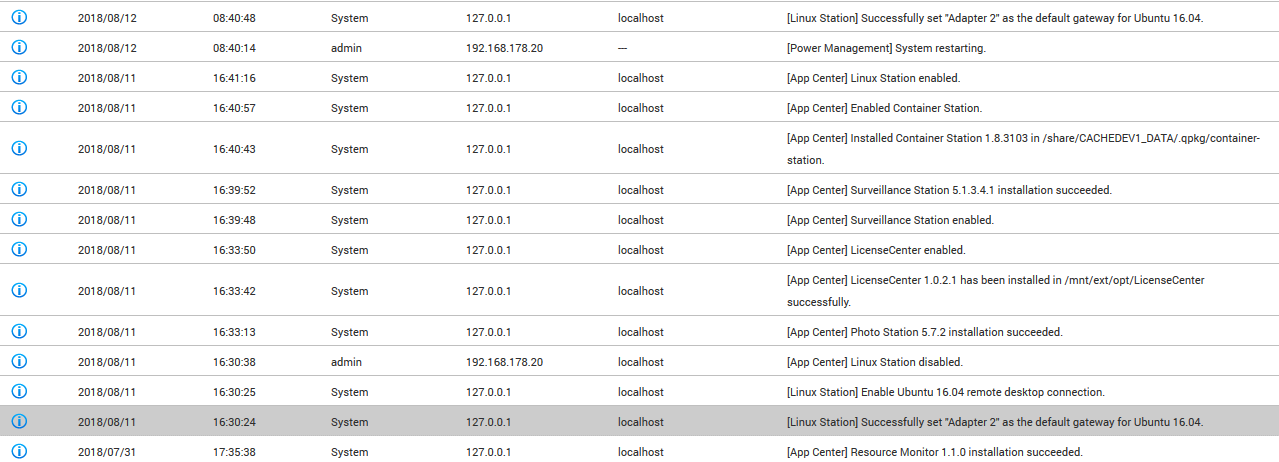 Updateverlauf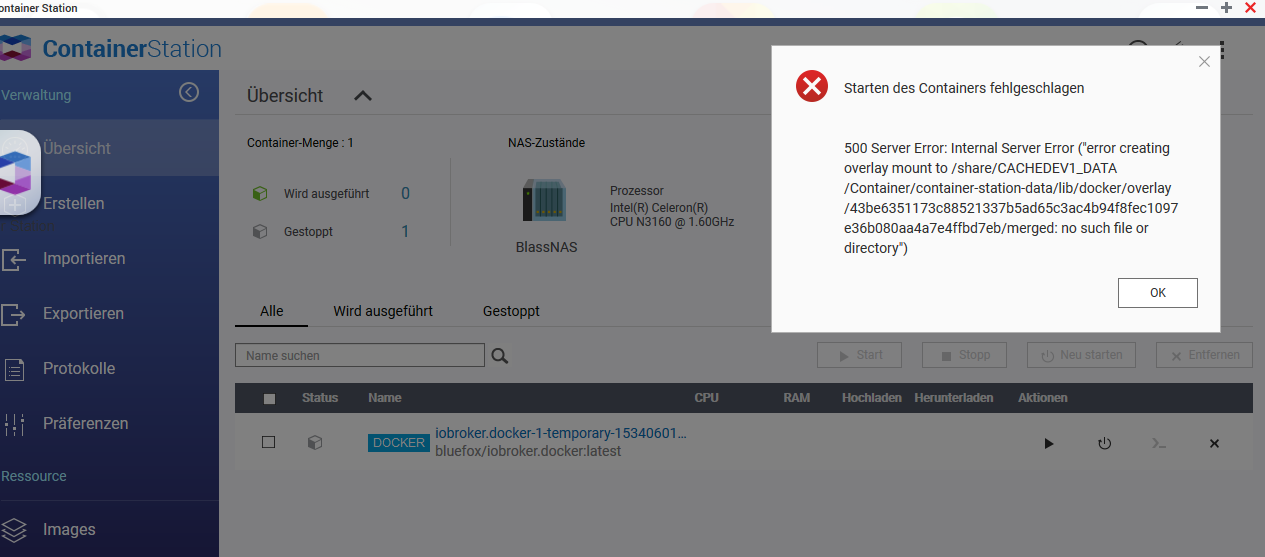 Fehlermeldung